Ve čtvrtek 14.12. 2023 budeme mít ve školce dopolední vánoční posezení s nadílkou, prosíme rodiče, zda by do školky nepřinesly na ochutnávku cukroví. Moc děkujeme! 😊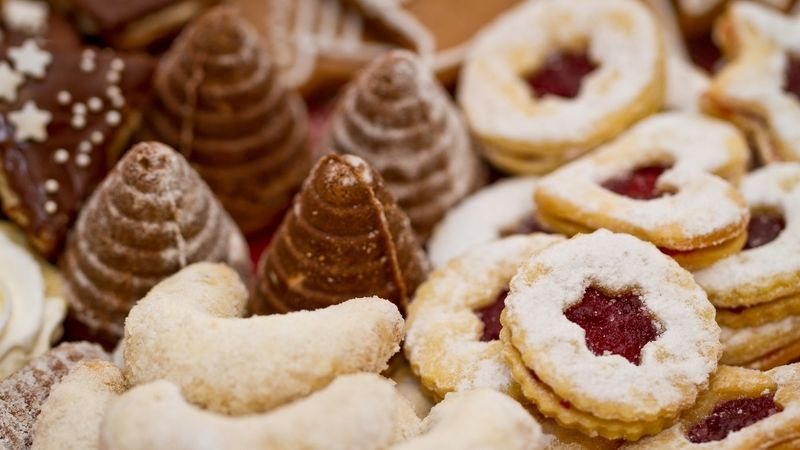 